Year 9/10 Drama 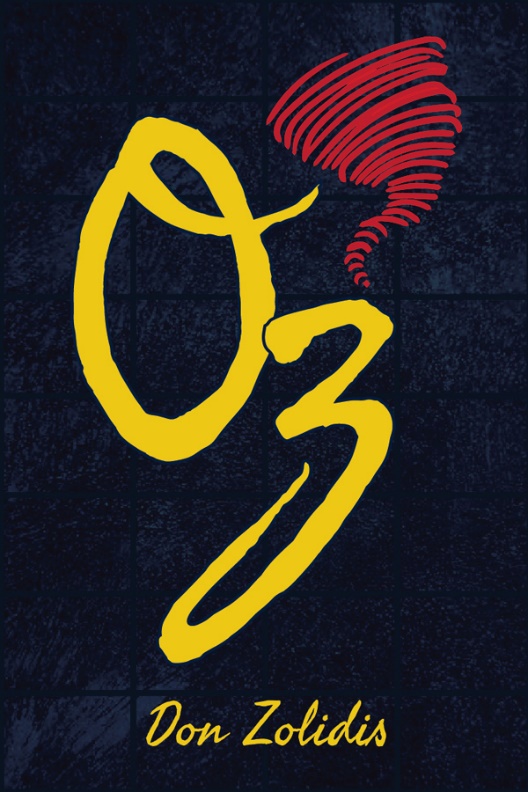 Review of a Live Performance Oz by Don Zolidis performed by the Brooklyn High School Drama SocietyYour task: Write a 400-600 word review of a live performance. Things to include: The title and playwrightHow the play used an element of drama to help tell the storyHow the play utilized an off-stage role to help tell the storyYour opinion on the performance and performersPlay synopsisReeling from her sister's death, Beth suddenly finds herself journeying through a world suspiciously resembling the film The Wizard of Oz. But with the yellow brick road sold to foreign investors after a financial meltdown, the Scarecrow revelling in his ignorant bliss, the Cowardly Lion acting like a paranoid sociopath, and the Tin Man embracing his emotional numbness, Beth wonders what role she plays in this classic story gone awry. A hilarious and heart-wrenching exploration of grief and perseverance on the road to acceptance.In a formal review use formal language where possible.  Use your knowledge from previous units of work as reference points for the elements of Drama and the off-stage roles. Helpful hint- don’t write about the ones we didn’t see anything about eg (front of house) Due Date: Monday week 7- by email 